桃園市立桃園國民中學107學年度多元展能資優冬令營實施計畫一、主旨：桃園國中為鼓勵國小高年級學生寒假參與學習活動，特舉辦多元展能資優營隊。營隊活動及課程由本校英語、數理、創造力資優教師統籌規畫，並由桃園國中資優班的學長姐擔任隊輔，希望透過玩中學、做中學的活動，讓同學有豐富多元的學習體驗，開發同學們的潛能，並提早認識桃園國中環境及資優教育課程。二、辦理單位：桃園市立桃園國民中學(桃園區莒光街2號)。三、招生對象及人數：桃園市國小六年級學生，錄取30名，備取5名。四、錄取順位：    (1)第一順位—國小通過各類資優鑑定、藝術才能班學生，須檢附鑑定證明。    (2)第二順位—有意報考本校數理、英語、創造力資優鑑定學生，且檢附相關優異表現資料。           (3)第三順位—桃園國中學區內對數理或英語學習有興趣之學生，依報名順序錄取。五、活動時間：108年1月21日(一)8時至16時、1月22日(二)、 23日(三)，9時至16時。六、課程內容：如附件課程表七、費用：新台幣500元(含午餐費、材料用品費、活動費等)八、報名方式：截止日期：108年1月15日(二)      (1)紙本報名—填妥附件報名表並檢附相關資料親送或郵寄至「330桃園市桃園區莒光街2號                 桃園國中輔導室收」。    (2)電子郵件—電子檔請e-mail：chubbyliu800309@ms.tyc.edu.tw 劉老師    (3)傳真—03-3341005 (傳真後請來電確認，電話:03-3358282#624、610。)    (4)網路報名—掃描右方QR Code，填寫表單。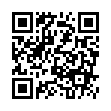 九、繳費方式：108年1月15日前親至本校輔導室繳交，或匯款至    金融機構：台灣銀行桃園分行(銀行代號004-0266)    入帳帳號：026-038-09512-3    戶名：桃園市立桃園國民中學保管金專戶    (如以ATM轉帳，請於報名表註明匯款人帳號末五碼)十、錄取公告：錄取名單及行前通知於108年1月16日(星期三)公告於本校川堂公告欄及本校網              頁http://www.tyjh.tyc.edu.tw十一、注意事項：  (1)繳費後，無正當理由不予退費。如活動期間發生不可抗力之天災，則依桃園市政府發布之上        課標準，另行公布活動取消或延期辦理。  (2)攜帶物品：空的附蓋寶特瓶、健保卡、零錢、背包、筆記本、習慣用藥、雨具、餐具等。           (3)營隊期間嚴禁攜帶危險物品，活動進行中手機請勿開機。  (4)若有相關問題，歡迎來電至桃園國中輔導室3358282轉624資優班召集人 劉老師十二、本計畫陳校長核可後實施，修正時亦同。桃園市立桃園國民中學107學年度多元展能資優冬令營課程表桃園市立桃園國民中學107學年度多元展能資優冬令營報名表備註：一、報名時間：即日起至108年1月15日(二)或額滿為止。。二、若有任何疑問請洽輔導室特教組，電話：3358282轉624劉老師、610輔導主任。日期課程主題課程內容活動地點授課教師1/21(一)8時～12時「桃」金樂-桃園國中尋寶1.相見歡  2.由八年級英數資學長姐將各領域學科內容(包含語文、數學、科學)轉化成層層謎題，藏在桃園國中校園各處，等待大家一起動腦來尋寶！操場、畬園第三會議室生物實驗室和平樓英資教室英語資優班葉懿葶老師劉昌鑫老師資優班8年級學生1/21(一)13時～16時神探大對決-由你來挑戰 1.運用口語能力完成分組並透過小組合作、腦力激盪，閱讀英語相關線索、解謎找兇手。 2.密室逃脫: 學生須運用英語先備知識(字彙及文法結構)，解謎以破不同關卡，收集各關寶物，達成任務成為今日課程的大神探。信義樓三樓英資教室英語資優班王姝文 老師許凱婷 老師1/22(二)9時～12時藝遊索瑪樂-索瑪立方塊1.索馬利方塊是數學上知名的鑲嵌遊戲，藉由實際操作提升操作技能，享受探索的樂趣，增進學生空間思維素質。科學館一樓實驗室數理資優班數學科莊馥毓老師1/22(二)9時～12時魔數魔思-對角連連看2. 無須複雜的數學計算，利用紙筆就可以訓練邏輯思考。在動腦之際，培養解決問題的能力與增進數學智能。科學館一樓實驗室數理資優班數學科莊馥毓老師1/22(二)13時～16時跳動的人生-生物探究1.認識心臟及血液循環原理2.用聽診器聽聽身體的聲音3.用奈米顯微鏡觀察小魚的血管4.在VR世界保護身體安全科學館一樓生物實驗室數理資優班生物科許峰慈老師1/23(三)9時～12時我是神射手-吹箭1.藉由製作吹箭的過程探討拋體運動的軌跡，並進一步思考能量如何在這一瞬間轉換。2.活動最後以小組競賽進行，由得分最高的小組獲獎。科學館一樓實驗室數理資優班理化科陳鼎元老師1/23(三)9時～12時小小潛水艇-浮沉玩偶1.藉由製作浮沉玩偶探討物質浮沉的關鍵因素。2.活動最後以個人競賽進行，由製作出最「靈敏」的浮沉玩偶者獲獎。3.每人需自備一個空寶特瓶(附蓋)。科學館一樓實驗室數理資優班理化科陳鼎元老師1/23(三)13時～16時創出我的Youtuber之路 1.帶領同學分析線上知名 youtuber 們成功的要素，製作三天營隊的學習 歷程。 2.透過小組團隊方式搭配思考技法創  作腳本，將成功的要素安排其中，並  產出作品。科學館四樓探究教室英語資優班創造力資優方案負責人劉昌鑫老師就讀學校班級     年     班       號     年     班       號     年     班       號     年     班       號     年     班       號     年     班       號     年     班       號姓名性別身分證字號身分證字號出生年月日出生年月日緊急聯絡人緊急聯絡人關係關係聯絡電話聯絡電話(H)                                         (手機)(H)                                         (手機)(H)                                         (手機)(H)                                         (手機)(H)                                         (手機)(H)                                         (手機)(H)                                         (手機)(H)                                         (手機)(H)                                         (手機)(H)                                         (手機)報名資格(可複選)報名資格(可複選)□國小通過資優鑑定(____________類)，須檢附鑑定證明。□藝術才能班學生。(____________班)，須檢附鑑定證明。□有意報考本校數理、英語、創造力資優鑑定學生，可檢附學習成績單，競賽表現，優異表現資料。□桃園國中學區內對數理或英語學習有興趣之學生。□國小通過資優鑑定(____________類)，須檢附鑑定證明。□藝術才能班學生。(____________班)，須檢附鑑定證明。□有意報考本校數理、英語、創造力資優鑑定學生，可檢附學習成績單，競賽表現，優異表現資料。□桃園國中學區內對數理或英語學習有興趣之學生。□國小通過資優鑑定(____________類)，須檢附鑑定證明。□藝術才能班學生。(____________班)，須檢附鑑定證明。□有意報考本校數理、英語、創造力資優鑑定學生，可檢附學習成績單，競賽表現，優異表現資料。□桃園國中學區內對數理或英語學習有興趣之學生。□國小通過資優鑑定(____________類)，須檢附鑑定證明。□藝術才能班學生。(____________班)，須檢附鑑定證明。□有意報考本校數理、英語、創造力資優鑑定學生，可檢附學習成績單，競賽表現，優異表現資料。□桃園國中學區內對數理或英語學習有興趣之學生。□國小通過資優鑑定(____________類)，須檢附鑑定證明。□藝術才能班學生。(____________班)，須檢附鑑定證明。□有意報考本校數理、英語、創造力資優鑑定學生，可檢附學習成績單，競賽表現，優異表現資料。□桃園國中學區內對數理或英語學習有興趣之學生。□國小通過資優鑑定(____________類)，須檢附鑑定證明。□藝術才能班學生。(____________班)，須檢附鑑定證明。□有意報考本校數理、英語、創造力資優鑑定學生，可檢附學習成績單，競賽表現，優異表現資料。□桃園國中學區內對數理或英語學習有興趣之學生。□國小通過資優鑑定(____________類)，須檢附鑑定證明。□藝術才能班學生。(____________班)，須檢附鑑定證明。□有意報考本校數理、英語、創造力資優鑑定學生，可檢附學習成績單，競賽表現，優異表現資料。□桃園國中學區內對數理或英語學習有興趣之學生。□國小通過資優鑑定(____________類)，須檢附鑑定證明。□藝術才能班學生。(____________班)，須檢附鑑定證明。□有意報考本校數理、英語、創造力資優鑑定學生，可檢附學習成績單，競賽表現，優異表現資料。□桃園國中學區內對數理或英語學習有興趣之學生。□國小通過資優鑑定(____________類)，須檢附鑑定證明。□藝術才能班學生。(____________班)，須檢附鑑定證明。□有意報考本校數理、英語、創造力資優鑑定學生，可檢附學習成績單，競賽表現，優異表現資料。□桃園國中學區內對數理或英語學習有興趣之學生。□國小通過資優鑑定(____________類)，須檢附鑑定證明。□藝術才能班學生。(____________班)，須檢附鑑定證明。□有意報考本校數理、英語、創造力資優鑑定學生，可檢附學習成績單，競賽表現，優異表現資料。□桃園國中學區內對數理或英語學習有興趣之學生。繳費方式(請勾選)繳費方式(請勾選)□親至輔導室繳交             □臨櫃匯款(匯款人姓名___________)□ATM轉帳(帳號末五碼_______________)□親至輔導室繳交             □臨櫃匯款(匯款人姓名___________)□ATM轉帳(帳號末五碼_______________)□親至輔導室繳交             □臨櫃匯款(匯款人姓名___________)□ATM轉帳(帳號末五碼_______________)□親至輔導室繳交             □臨櫃匯款(匯款人姓名___________)□ATM轉帳(帳號末五碼_______________)□親至輔導室繳交             □臨櫃匯款(匯款人姓名___________)□ATM轉帳(帳號末五碼_______________)□親至輔導室繳交             □臨櫃匯款(匯款人姓名___________)□ATM轉帳(帳號末五碼_______________)□親至輔導室繳交             □臨櫃匯款(匯款人姓名___________)□ATM轉帳(帳號末五碼_______________)□親至輔導室繳交             □臨櫃匯款(匯款人姓名___________)□ATM轉帳(帳號末五碼_______________)□親至輔導室繳交             □臨櫃匯款(匯款人姓名___________)□ATM轉帳(帳號末五碼_______________)□親至輔導室繳交             □臨櫃匯款(匯款人姓名___________)□ATM轉帳(帳號末五碼_______________)學習表現優異 (如有具體事蹟，可檢附相關證明)學習表現優異 (如有具體事蹟，可檢附相關證明)獲獎日期獲獎項目獲獎項目獲獎項目獲獎項目名次等第名次等第名次等第主辦單位主辦單位學習表現優異 (如有具體事蹟，可檢附相關證明)學習表現優異 (如有具體事蹟，可檢附相關證明)年   月學習表現優異 (如有具體事蹟，可檢附相關證明)學習表現優異 (如有具體事蹟，可檢附相關證明)年   月學習表現優異 (如有具體事蹟，可檢附相關證明)學習表現優異 (如有具體事蹟，可檢附相關證明)年   月學習表現優異 (如有具體事蹟，可檢附相關證明)學習表現優異 (如有具體事蹟，可檢附相關證明)年   月家長同意書家長同意書    茲同意孩子參加桃園市立桃園國民中學辦理之107學年度多元展能資優冬令營，活動期間願督促子弟遵守承辦學校相關規定，此致    桃園市桃園國中輔導室                                    家長簽章：            中  華  民  國       年     月     日    茲同意孩子參加桃園市立桃園國民中學辦理之107學年度多元展能資優冬令營，活動期間願督促子弟遵守承辦學校相關規定，此致    桃園市桃園國中輔導室                                    家長簽章：            中  華  民  國       年     月     日    茲同意孩子參加桃園市立桃園國民中學辦理之107學年度多元展能資優冬令營，活動期間願督促子弟遵守承辦學校相關規定，此致    桃園市桃園國中輔導室                                    家長簽章：            中  華  民  國       年     月     日    茲同意孩子參加桃園市立桃園國民中學辦理之107學年度多元展能資優冬令營，活動期間願督促子弟遵守承辦學校相關規定，此致    桃園市桃園國中輔導室                                    家長簽章：            中  華  民  國       年     月     日    茲同意孩子參加桃園市立桃園國民中學辦理之107學年度多元展能資優冬令營，活動期間願督促子弟遵守承辦學校相關規定，此致    桃園市桃園國中輔導室                                    家長簽章：            中  華  民  國       年     月     日    茲同意孩子參加桃園市立桃園國民中學辦理之107學年度多元展能資優冬令營，活動期間願督促子弟遵守承辦學校相關規定，此致    桃園市桃園國中輔導室                                    家長簽章：            中  華  民  國       年     月     日    茲同意孩子參加桃園市立桃園國民中學辦理之107學年度多元展能資優冬令營，活動期間願督促子弟遵守承辦學校相關規定，此致    桃園市桃園國中輔導室                                    家長簽章：            中  華  民  國       年     月     日    茲同意孩子參加桃園市立桃園國民中學辦理之107學年度多元展能資優冬令營，活動期間願督促子弟遵守承辦學校相關規定，此致    桃園市桃園國中輔導室                                    家長簽章：            中  華  民  國       年     月     日    茲同意孩子參加桃園市立桃園國民中學辦理之107學年度多元展能資優冬令營，活動期間願督促子弟遵守承辦學校相關規定，此致    桃園市桃園國中輔導室                                    家長簽章：            中  華  民  國       年     月     日    茲同意孩子參加桃園市立桃園國民中學辦理之107學年度多元展能資優冬令營，活動期間願督促子弟遵守承辦學校相關規定，此致    桃園市桃園國中輔導室                                    家長簽章：            中  華  民  國       年     月     日